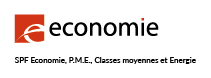 REQUETE EN VUE D’OBTENIR L’INSCRIPTION AU TABLEAU DES GEOMETRES-EXPERTS -  PERSONNE PHYSIQUE A. Vos données*Ces données sont recueillis pour un usage interne au SPF Economie. Si vous acceptez qu’elles soient également publiées sur le tableau repris sur notre site web, veuillez cocher la case ci-dessous :  J’accepte que mon numéro de téléphone et mon adresse e-mail figurent sur le tableau des géomètres-experts publié sur le site internet du SPF Economie.  B. Exercice de la profession Cochez la case correspondante à l’exercice de la profession que vous envisagez : indépendant, à titre principal ;  indépendant, à titre accessoire ; en tant que salarié.  C. Exercice d’activités immobilières  Comptez-vous exercer des activités immobilières ? Si oui, vous serez redevable du paiement annuel de la cotisation CTIF dans le cadre de la lutte anti-blanchiment.  oui                 non D. Données de facturation Merci de compléter les coordonnées de la société ou de la personne physique à laquelle nous pouvons faire parvenir les factures pour le paiement des cotisations annuelles :E. Annexes Merci de joindre les annexes suivantes pour votre demande afin de prouver que vous remplissez les conditions mentionnées dans la loi du 11 mai 2003 protégeant le titre et l’exercice de la profession de géomètre-expert : Une copie de votre diplôme vous autorisant à porter le titre de géomètre-expert (article 2 de la loi du 11 mai 2003) ;Si vous avez déjà fait la démarche, une preuve de votre prestation de serment (article 7 de la loi du 11 mai 2003). Lorsque ce formulaire est rempli et que les annexes susmentionnées sont jointes :veuillez dater et signer le présent formulaire de demande ;vous pouvez soumettre votre demande sous une des formes suivantes :scannez le document signé et envoyez tous les documents par e-mail à : geoexp@economie.fgov.beLe SPF Economie vous enverra un accusé de réception.2)	envoyez le dossier par envoi recommandé à :SPF Economie, P.M.E., Classes moyennes et Energie
Direction générale de la Politique des P.M.E.
Service Professions intellectuelles et LégislationGreffe du Conseil Fédéral des Géomètres-Experts
City Atrium, 4e étage
Rue du Progrès 50
1210 Bruxelles3)	déposez le dossier au service susmentionné. Vous recevrez un accusé de réception.Le SPF Economie traite vos données à caractère personnel dans le cadre de ses missions légales (loi du 11 mai 2003 protégeant le titre et la profession de géomètre-expert, en particulier l’article 4, et loi du 11 mai 2003 créant des conseils fédéraux, en particulier l’article 3). L’inscription au tableau vise à permettre de consulter et de vérifier la liste des personnes autorisées à exercer la profession ou porter le titre professionnel. Ces données ne sont pas conservées au-delà de ce qui est nécessaire pour ces finalités (au maximum cinq ans à dater d’une décision de refus d’inscription ou au maximum 10 ans à dater du retrait ou de l’omission volontaire du tableau). En cas de procédure judiciaire, les données liées à la gestion d’une procédure en cours et qui sont nécessaires à la gestion de ce contentieux peuvent être conservées le temps  strictement nécessaire à la gestion de ce contentieux. Le SPF Economie ne traite que les données qui lui sont strictement nécessaires. Conformément au règlement européen 2016/679 du Parlement européen et du Conseil du 27 avril 2016 relatif à la protection des personnes physiques à l'égard du traitement des données à caractère personnel et à la libre circulation de ces données (RGPD), vous avez des droits concernant les données personnelles qu’utilise le SPF Economie. Fait à leNom : Prénom : Signature :…………………………………………………………………………………………...Numéro d’entreprise :Nom et prénom :Si vous ne diposez pas encore d’une inscription à la Banque-Carrefour des Entreprises (BCE) ou si les données ci-dessous n’y sont pas enregistrées, veuillez remplir ces cases :	Si vous ne diposez pas encore d’une inscription à la Banque-Carrefour des Entreprises (BCE) ou si les données ci-dessous n’y sont pas enregistrées, veuillez remplir ces cases :	Rue et numéro :Code postal :Localité :Téléphone* :E-mail* :Société ou Nom et Prénom  : Numéro d’entreprise :